Администрация Еланцынского муниципального образования - администрация сельского поселениясхема теплоснабжения ЕЛАНЦЫНСКОГО МУНИЦИПАЛЬНОГО ОБРАЗОВАНИЯ до 2029 года(АКТУАЛИЗАЦИЯ НА 2018 год) с. Еланцы2017 г.СОДЕРЖАНИЕВВЕДЕНИЕ……………………………………………………………………………………....3Раздел 1. Графическая часть…………………………………………………………………….6Раздел 2. Показатели перспективного спроса на тепловую энергию (мощность) и теплоноситель в установленных границах территории поселения………………………….7Раздел 3. Перспективные балансы тепловой мощности источников тепловой энергии и тепловой нагрузки потребителей……………………………………………………………….8Раздел 4. Перспективные балансы теплоносителя…………………………………………...12Раздел 5. Предложения по новому строительству, реконструкции и техническому перевооружению источников тепловой энергии…………………………………………….13Раздел 6. Предложения по новому строительству и реконструкции тепловых сетей……..15Раздел 7. Перспективные топливные балансы……………………………………………….16Раздел 8. Инвестиции в новое строительство, реконструкцию и техническое перевооружение……………………………………………………………………………...…18Раздел 9. Решение об определении единой теплоснабжающей организации (организаций)…………………………………………………………………………………...20Раздел 10. Решения по бесхозяйным тепловым сетям……………………………………….24ЗАКЛЮЧЕНИЕ………………………………………………………………………………....24ВВЕДЕНИЕСхема теплоснабжения Еланцынского муниципального образования утверждена постановлением администрации Еланцынского муниципального образования от 04.02.2014г. № 6.Актуализация схемы теплоснабжения Еланцынского муниципального образования выполнена в соответствии с требованиями Федерального закона от 27.07.2010 г. № 190-ФЗ «О теплоснабжении», Постановления Правительства РФ от 22.02.2012 г. № 154 «О требованиях к схемам теплоснабжения, порядку их разработки и утверждения».Схема теплоснабжения разрабатывается в целях удовлетворения спроса на тепловую энергию (мощность) и теплоноситель, обеспечения надежного теплоснабжения наиболее экономичным способом при минимальном воздействии на окружающую среду, а так же экономического стимулирования развития систем теплоснабжения и внедрения энергосберегающих технологий.Схема теплоснабжения разработана на основе следующих принципов:обеспечение безопасности и надежности теплоснабжения потребителей в соответствии с требованиями технических регламентов; обеспечение энергетической эффективности теплоснабжения и потребления тепловой энергии с учетом требований, установленных действующими законами; соблюдение баланса экономических интересов теплоснабжающих организаций и потребителей; минимизации затрат на теплоснабжение в расчете на каждого потребителя в долгосрочной перспективе; минимизации вредного воздействия на окружающую среду;обеспечение не дискриминационных и стабильных условий осуществления предпринимательской деятельности в сфере теплоснабжения; согласованности схемы теплоснабжения с иными программами развития сетей инженерно-технического обеспечения; - обеспечение экономически обоснованной доходности текущей деятельности теплоснабжающих организаций и используемого при осуществлении регулируемых видов деятельности в сфере теплоснабжения инвестированного капитала.Общие сведения о системе теплоснабжения с. ЕланцыВ настоящее время на территории всего  Еланцынского  муниципального образования действует одна теплоснабжающая организация -   ООО «Тепловик». Тепловую энергию на территории Еланцынского муниципального образования вырабатывают 6 теплоисточников. - угольная котельная «Центральная»;- угольная котельная «Школьная»;- угольная котельная «Больничная»;- электрокотельная «Больничная»;- электрокотельная «Школьная»;- электрокотельная в д. Тонта.Наиболее крупной является котельная «Центральная» с установленной мощностью 4 Гкал/ч. Котельная работает на угле. В котельной установлены 3 котла КВр-0,8 и 2 котла «Универсал-6М». В котельной «Школьная» установлены 3 котла КВр-0,8, установленная мощность 2,1 Гкал/ч, котельная работает на угле. В котельной «Больничная» установлены 2 котла КВр-0,25, котельная работает на угле. В электрокотельной «Больничная» установлены 4 котла ЭКВ-400/0,4-Э. Для теплоснабжения Еланцынской средней общеобразовательной школы предусмотрена электрокотельная.В д. Тонта для теплоснабжения школы предусмотрена электрокотельная.Тепловые сети на территории с. Еланцы выполнены в двухтрубном исполнении, прокладка подземная. В Еланцынском муниципальном образовании теплоснабжение малоэтажных и индивидуальных жилых застроек, а так же отдельных зданий коммунально-бытовых и промышленных потребителей не подключенных к центральному теплоснабжению осуществляется от индивидуальных источников тепловой энергии.По фактическим данным в настоящее время зон с дефицитом тепловой энергии нет, располагаемой мощности источников, хватает для покрытия существующих нагрузок, гидравлический режим теплосети позволяет обеспечивать всех подключенных потребителей.На источниках тепловой энергии для потребителей регулирование отпуска тепла выполнено центральное качественное по нагрузке отопления (за счет изменения температуры теплоносителя в зависимости от температуры наружного воздуха). Температурный график котельной 84/66°С при расчетной наружной температуре - 39°С.ГРАФИКзависимости температуры теплоносителя от среднесуточной температуры наружного воздуха для котельных  ЕМОПродолжительность отопительного сезона: 242 сутокРасчетная температура наружного воздуха: -39 Раздел 1. Графическая часть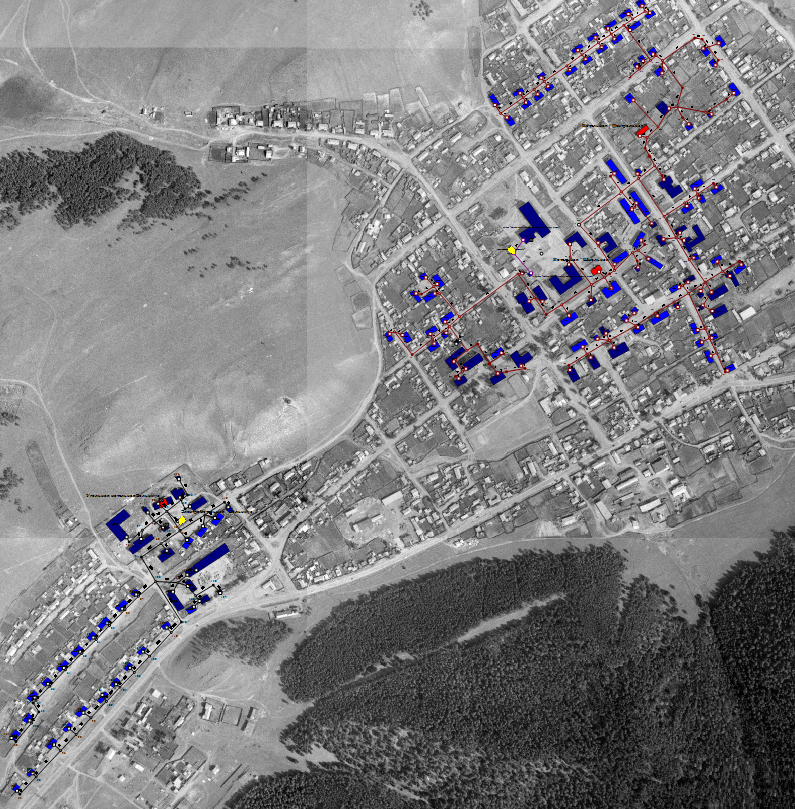 Рисунок 1 – схема теплоснабжения с. Еланцы       – угольные котельные «Центральная», «Школьная», «Больница»;               –  электрокотельные «Больничная» и «Школьная»;       – потребителиРаздел 2. Показатели перспективного спроса на тепловую энергию (мощность) и теплоноситель в установленных границах территории поселения2.1 Площадь строительных фондов и приросты площади строительных фондовВ соответствии с Генеральным планом, по муниципальному образованию до 2029 года планируется рост общей жилой площади на 95,2 тыс. м2 до 193,1 тыс. м2. Прирост  площадей предусмотрен за счет индивидуальных жилых домов при пропорциональном увеличении общественно-деловой застройкиТаблица 1 – Площадь строительных фондов и приросты площади строительных фондов2.2 Объемы потребления тепловой энергии (мощности), теплоносителя и приросты потребления тепловой энергии (мощности), теплоносителя в каждом расчетном элементе. Расчетными элементами для схемы теплоснабжения являются с. Еланцы, население и/или общественные объекты снабжаются тепловой энергией от котельных, либо зоны теплоснабжения котельных в границах населенных пунктов (т.к. в населенном пункте боле 1 котельной). Населенные пункты, в которых используются индивидуальные источники тепловой энергии, в соответствии с п 2 абзац 1 Постановления Правительства РФ № 154 «О требованиях к схемам теплоснабжения, порядку их разработки и утверждения» при разработке Схемы не учитываются. Расчетными элементами Схема теплоснабжения Еланцынского сельского поселения являются:Село Еланцы   котельная «Центральная»Село Еланцы   котельная «Школьная»Село Еланцы   котельная «Больничная»Село Еланцы электрокотельная «Больничная»Село Еланцы электрокотельная «Школьная»Деревня Тонты электрокотельная «Школьная» Учитывая, что в соответствии с существующими прогнозами развития Еланцынского сельского поселения не предусмотрено изменение схемы теплоснабжения, а теплоснабжение перспективных объектов застройки, будет осуществляться от автономных источников вне зоны действия существующих котельных, объемы тепловой энергии (мощности) теплоносителя будут иметь следующий вид (Таблица 2). Таблица 2 – Объемы потребления тепловой энергии (мощности), теплоносителя и приросты потребления тепловой энергии (мощности), теплоносителя в каждом расчетном элементе.Раздел 3. Перспективные балансы тепловой мощности источников тепловой энергии и тепловой нагрузки потребителей3.1. Радиус эффективного теплоснабженияСреди основных мероприятий по энергосбережению в системах теплоснабжения можно выделить оптимизацию систем теплоснабжения в селе Еланцы с учетом эффективного радиуса теплоснабжения. Передача тепловой энергии на большие расстояния является экономически неэффективной.Радиус эффективного теплоснабжения позволяет определить условия, при которых подключение новых или увеличивающих тепловую нагрузку теплопотребляющих установок к системе теплоснабжения нецелесообразно вследствие увеличения совокупных расходов в указанной системе на единицу тепловой мощности, определяемой для зоны действия каждого источника тепловой энергии.Радиус эффективного теплоснабжения – максимальное расстояние от теплопотребляющей установки до ближайшего источника тепловой энергии в системе теплоснабжения, при превышении которого подключение теплопотребляющей установки к данной системе теплоснабжения нецелесообразно по причине увеличения совокупных расходов в системе теплоснабжения.3.2.Описание существующих и перспективных зон действия систем теплоснабжения, источников тепловой энергииТаблица 3 - Существующие и перспективные зоны действия систем теплоснабжения, источников тепловой энергииОсновная часть многоквартирного жилого фонда, крупные общественные здания, некоторые учреждения и предприятия подключены к централизованной системе теплоснабжения, которая состоит из котельных и тепловых сетей.3.3 Существующие значения установленной тепловой мощности основного оборудования источников тепловой энергии (в разрезе котельных)Таблица 4 - Существующие значения установленной тепловой мощности источников тепловой энергии3.4 Перспективные балансы тепловой мощности и отпуска тепловой энергии в зонах действия источников тепловой энергииТаблица 5 - Перспективные балансы тепловой мощности и отпуска тепловой энергии 3.5. Существующие и перспективные затраты тепловой мощности на собственные и хозяйственные нужды источников тепловой энергии Таблица 6 - Существующие и перспективные затраты тепловой мощности на собственные хозяйственные нужды3.6. Значения существующей и перспективной тепловой мощности источников тепловой энергии неттоТаблица 7 – Значения существующей и перспективной располагаемой тепловой мощности источников тепловой энергии 3.7. Значения существующих и перспективных потерь тепловой энергии при ее передаче по тепловым сетям, включая потери тепловой энергии в тепловых сетях теплопередачей через теплоизоляционные конструкции теплопроводов и с потерями теплоносителя Таблица 8 – Значения существующих и перспективных потерь тепловой энергии при ее передаче по тепловым сетям3.8. Затраты существующей и перспективной тепловой мощности на хозяйственные нужды тепловых сетейТаблица 9 – Затраты существующей и перспективной тепловой мощности на хозяйственные нужды тепловых сетей3.9. Значения существующей и перспективной тепловой мощности источников теплоснабжения, в том числе источников тепловой энергии, принадлежащих потребителям, источников тепловой энергии теплоснабжающих организаций, с выделением аварийного резерва и резерва по договорам на поддержание резервной тепловой мощностиТаблица 10 – Значения существующей и перспективной тепловой мощности с выделением аварийного резерва и резерва по договорам Раздел 4. Перспективные балансы теплоносителя4.1. Перспективные балансы производительности водоподготовительных установок и максимального потребления теплоносителя теплопотребляющими установками потребителейТаблица 11 – Существующие и перспективные балансы производительности водоподготовительных установок и максимального потребления теплоносителя теплопотребляющими установками потребителей4.2. Перспективные балансы производительности водоподготовительных установок источников тепловой энергии для компенсации потерь теплоносителя  в аварийных режимах работы систем теплоснабженияТаблица 12 – Существующие и перспективные балансы производительности водоподготовительных установок источников тепловой энергии для компенсации потерь теплоносителя  в аварийных режимах работы систем теплоснабженияРаздел 5. Предложения по новому строительству, реконструкции и техническому перевооружению источников тепловой энергии5.1 Предложения по новому строительству источников тепловой энергии, обеспечивающие перспективную тепловую нагрузку на вновь осваиваемых территориях поселенияУчитывая, что в поселении не предусмотрено изменение схемы теплоснабжения, строительство новых источников тепловой энергии, обеспечивающие перспективную тепловую нагрузку не планируется.5.2 Предложения по реконструкции источников тепловой энергии, обеспечивающие перспективную тепловую нагрузку в существующих  зонах действия источников тепловой энергии.5.3 Предложения по техническому перевооружению источников тепловой энергии с целью повышения эффективности работы систем теплоснабженияТаблица 14 - Предложения по техническому перевооружению источников тепловой энергии5.4 Меры по выводу из эксплуатации, консервации источников тепловой энергии, а также выработавших нормативный срок службы либо в случаях, когда продление срока службы технически невозможно или экономически нецелесообразноМеры по выводу из эксплуатации, консервации избыточных источников тепловой энергии,  в связи с экономической нецелесообразностью, предполагается на котельной «Больничная», «Школьная»  в с. Еланцы.5.5 Меры по переоборудованию котельных в источники комбинированной выработки электрической и тепловой энергииВ соответствии с планами  администрации Еланцынского МО меры по переоборудованию котельных в источники комбинированной выработки электрической и тепловой энергии предусмотрены на следующих котельных:Котельная  «Центральная»5.6  Меры по переводу котельных, размещенных в существующих и расширяемых зонах действия источников комбинированной выработки тепловой и электрической энергии в «пиковый» режимМеры по переводу котельных, размещенных в существующих и расширяемых зонах действия источников комбинированной выработки тепловой и электрической энергии в «пиковый» режим не предусмотрены.5.6 Решения о загрузке источников тепловой энергии, распределении (перераспределении) тепловой нагрузки потребителей тепловой энергии в каждой зоне действия системы теплоснабжения между источниками тепловой энергии, поставляющими тепловую энергию в данной системе теплоснабженияВ соответствии с планами не предусмотрено изменение схемы теплоснабжения поселения, решения о загрузке источников тепловой энергии, распределении (перераспределении) тепловой нагрузки потребителей тепловой энергии в каждой зоне действия системы теплоснабжения между источниками тепловой энергии, поставляющими тепловую энергию в данной системе теплоснабжения.5.7 Оптимальный температурный график отпуска тепловой энергии для каждого источника тепловой энергии или группы источников в системе теплоснабженияОптимальный температурный график отпуска тепловой энергии для каждого источника тепловой энергии в системе теплоснабжения в соответствии с действующим законодательством разрабатывается в процессе проведения энергетического обследования источника тепловой энергии, тепловых сетей, потребителей тепловой энергии. Раздел 6. Предложения по новому строительству и реконструкции  тепловых сетей6.1 Предложения по новому строительству и реконструкции тепловых сетей, обеспечивающих перераспределение тепловой нагрузки из зон с дефицитом располагаемой тепловой мощности источников тепловой энергии в зоны  с резервом располагаемой тепловой мощности источников тепловой энергии (использование существующих резервов)Строительство (реконструкция) тепловых сетей для перераспределения тепловой нагрузки не планируется.6.2 Предложения по новому строительству тепловых сетей для обеспечения перспективных приростов тепловой нагрузки во вновь осваиваемых районах поселения под жилищную, комплексную или производственную застройкуСтроительство тепловых сетей для обеспечения перспективных приростов нагрузки во вновь осваиваемых районах не планируется.6.3 Предложения по новому строительству и реконструкции тепловых сетей, обеспечивающие условия, при наличии которых существует возможность поставок тепловой энергии потребителям от различных источников тепловой энергии при сохранении надежности теплоснабженияСтроительство (реконструкция) тепловых сетей для обеспечения условий, при наличии которых существует возможность поставок тепловой энергии потребителям от различных источников тепловой энергии не планируется.  6.4 Предложения по новому строительству или реконструкции тепловых сетей для повышения эффективности функционирования системы теплоснабжения, в том числе за счет перевода котельных в «пиковый» режим или ликвидации котельных по основаниям6.5 Предложения по новому строительству и реконструкции тепловых сетей для обеспечения нормативной надежности безопасности теплоснабженияРаздел 7. Перспективные топливные балансыСуществующие и перспективные топливные балансы для каждого источника тепловой энергии, расположенного в границах поселения по видам основного, резервного и аварийного топлива.Таблица 15 – Существующие и перспективные топливные балансыРаздел 8. Инвестиции в новое строительство, реконструкцию и техническое перевооружениеТаблица 16 – Предложения по величине необходимых инвестиций в реконструкцию и техническое перевооружение источников тепловой энергии, тепловых сетей и тепловых пунктов в 2018-2029 гг.РАЗДЕЛ 9. РЕШЕНИЕ ОБ ОПРЕДЕЛЕНИИ ЕДИНОЙ ТЕПЛОСНАБЖАЮЩЕЙ ОРГАНИЗАЦИИ (ОРГАНИЗАЦИЙ)9.1. Общие сведенияЭнергоснабжающая (теплоснабжающая) организация - коммерческая организация независимо от организационно-правовой формы, осуществляющая продажу абонентам (потребителям) по присоединенной тепловой сети произведенной или (и) купленной тепловой энергии и теплоносителей (МДС 41-3.2000 Организационно-методические рекомендации по пользованию системами коммунального теплоснабжения в городах и других населенных пунктах Российской Федерации).Решение по установлению единой теплоснабжающей организации осуществляется на основании критериев определения единой теплоснабжающей организации, установленных Постановлением РФ от 08.08.2012 № 808 «Об организации теплоснабжения в Российской Федерации и о внесении изменений в некоторые акты Правительства Российской Федерации».В соответствии со статьей 2 пунктом 28 Федерального закона 190 «О теплоснабжении» «…единая теплоснабжающая организация в системе теплоснабжения (далее - ЕТО) - теплоснабжающая организация, которая определяется в схеме теплоснабжения федеральным органом исполнительной власти, уполномоченным Правительством Российской Федерации на реализацию государственной политики в сфере теплоснабжения (далее - федеральный орган исполнительной власти, уполномоченный на реализацию государственной политики в сфере теплоснабжения), или органом местного самоуправления на основании критериев и в порядке, которые установлены правилами организации теплоснабжения, утвержденными Правительством Российской Федерации». В соответствии со статьей 6 пунктом 6 Федерального закона 190 «О теплоснабжении» «… к полномочиям органов местного самоуправления поселений, городских округов по организации теплоснабжения на соответствующих территориях относится утверждение схем теплоснабжения поселений, городских округов с численностью населения менее пятисот тысяч человек, в том числе определение единой теплоснабжающей организации».Предложения по установлению единой теплоснабжающей организации осуществляются на основании критериев определения единой теплоснабжающей организации, установленных Постановлением РФ от 08.08.2012 № 808 "Об организации теплоснабжения в Российской Федерации и о внесении изменений в некоторые акты Правительства Российской Федерации".Для присвоения организации статуса единой теплоснабжающей организации на территории поселения, городского округа лица, владеющие на праве собственности или ином законном основании источниками тепловой энергии и (или) тепловыми сетями, подают в уполномоченный орган в течение 1 месяца с даты опубликования (размещения) в установленном порядке проекта схемы теплоснабжения, а также с даты опубликования (размещения) сообщения, указанного в пункте 17 настоящих Правил, заявку на присвоение организации статуса единой теплоснабжающей организации с указанием зоны ее деятельности.К заявке прилагается бухгалтерская отчетность, составленная на последнюю отчетную дату перед подачей заявки, с отметкой налогового органа о ее принятии.Уполномоченные органы обязаны в течение 3 рабочих дней с даты окончания срока для подачи заявок разместить сведения о принятых заявках на сайте поселения, городского округа, на сайте соответствующего субъекта Российской Федерации в информационно-телекоммуникационной сети «Интернет» (далее – официальный сайт).В случае если органы местного самоуправления не имеют возможности размещать соответствующую информацию на своих официальных сайтах, необходимая информация может размещаться на официальном сайте субъекта Российской Федерации, в границах которого находится соответствующее муниципальное образование. Поселения, входящие в муниципальный район, могут размещать необходимую информацию на официальном сайте этого муниципального района.В случае если в отношении одной зоны деятельности единой теплоснабжающей организации подана 1 заявка от лица, владеющего на праве собственности или ином законном основании источниками тепловой энергии и (или) тепловыми сетями в соответствующей зоне деятельности единой теплоснабжающей организации, то статус единой теплоснабжающей организации присваивается указанному лицу. В случае если в отношении одной зоны деятельности единой теплоснабжающей организации подано несколько заявок от лиц, владеющих на праве собственности или ином законном основании источниками тепловой энергии и (или) тепловыми сетями в соответствующей зоне деятельности единой теплоснабжающей организации, уполномоченный орган присваивает статус единой теплоснабжающей организации в соответствии с нижеуказанными критериями.9.2. Критерии и порядок определения единой теплоснабжающей организации1 критерий:владение на праве собственности или ином законном основании источниками тепловой энергии с наибольшей рабочей тепловой мощностью и (или) тепловыми сетями с наибольшей емкостью в границах зоны деятельности единой теплоснабжающей организации;2 критерий:размер собственного капитала;3 критерий:способность в лучшей мере обеспечить надежность теплоснабжения в соответствующей системе теплоснабжения.1 критерий: В случае если заявка на присвоение статуса единой теплоснабжающей организации подана организацией, которая владеет на праве собственности или ином законном основании источниками тепловой энергии с наибольшей рабочей тепловой мощностью и тепловыми сетями с наибольшей емкостью в границах зоны деятельности единой теплоснабжающей организации, статус единой теплоснабжающей организации присваивается данной организации. В случае если заявки на присвоение статуса единой теплоснабжающей организации поданы от организации, которая владеет на праве собственности или ином законном основании источниками тепловой энергии с наибольшей рабочей тепловой мощностью, и от организации, которая владеет на праве собственности или ином законном основании тепловыми сетями с наибольшей емкостью в границах зоны деятельности единой теплоснабжающей организации, статус единой теплоснабжающей организации присваивается той организации из указанных, которая имеет наибольший размер собственного капитала. В случае если размеры собственных капиталов этих организаций различаются не более чем на 5 процентов, статус единой теплоснабжающей организации присваивается организации, способной в лучшей мере обеспечить надежность теплоснабжения в соответствующей системе теплоснабжения.2 критерий:Размер собственного капитала определяется по данным бухгалтерской отчетности, составленной на последнюю отчетную дату перед подачей заявки на присвоение организации статуса единой теплоснабжающей организации с отметкой налогового органа о ее принятии.3 критерий:Способность в лучшей мере обеспечить надежность теплоснабжения в соответствующей системе теплоснабжения определяется наличием у организации технических возможностей и квалифицированного персонала по наладке, мониторингу, диспетчеризации, переключениям и оперативному управлению гидравлическими и температурными режимами системы теплоснабжения и обосновывается в схеме теплоснабжения.В случае если организациями не подано ни одной заявки на присвоение статуса единой теплоснабжающей организации, статус единой теплоснабжающей организации присваивается организации, владеющей в соответствующей зоне деятельности источниками тепловой энергии с наибольшей рабочей тепловой мощностью и (или) тепловыми сетями с наибольшей тепловой емкостью.9.3. Единая теплоснабжающая организация при осуществлении своей деятельности обязана1. Заключать и исполнять договоры теплоснабжения с любыми обратившимися к ней потребителями тепловой энергии, теплопотребляющие установки которых находятся в данной системе теплоснабжения при условии соблюдения указанными потребителями выданных им в соответствии с законодательством о градостроительной деятельности технических условий подключения к тепловым сетям; 2. Заключать и исполнять договоры поставки тепловой энергии (мощности) и (или) теплоносителя в отношении объема тепловой нагрузки, распределенной в соответствии со схемой теплоснабжения; 3. Заключать и исполнять договоры оказания услуг по передаче тепловой энергии, теплоносителя в объеме, необходимом для обеспечения теплоснабжения потребителей тепловой энергии с учетом потерь тепловой энергии, теплоносителя при их передаче. 9.4. Организация может утратить статус единой теплоснабжающей организации в следующих случаях1. Систематическое (3 и более раза в течение 12 месяцев) неисполнение или ненадлежащее исполнение обязательств, предусмотренных условиями договоров. Факт неисполнения или ненадлежащего исполнения обязательств должен быть подтвержден вступившими в законную силу решениями федерального антимонопольного органа, и (или) его территориальных органов, и (или) судов; 2. Принятие в установленном порядке решения о реорганизации (за исключением реорганизации в форме присоединения, когда к организации, имеющей статус единой теплоснабжающей организации, присоединяются другие реорганизованные организации, а также реорганизации в форме преобразования) или ликвидации организации, имеющей статус единой теплоснабжающей организации; 3. Принятие арбитражным судом решения о признании организации, имеющей статус единой теплоснабжающей организации, банкротом; 4. Прекращение права собственности или владения имуществом, по основаниям, предусмотренным законодательством Российской Федерации; 5. Несоответствие организации, имеющей статус единой теплоснабжающей организации, критериям, связанным с размером собственного капитала, а также способностью в лучшей мере обеспечить надежность теплоснабжения в соответствующей системе теплоснабжения 6. Подача организацией заявления о прекращении осуществления функций единой теплоснабжающей организации. Лица, права и законные интересы которых нарушены по основаниям, (подраздел 8.4), незамедлительно информируют об этом уполномоченные органы для принятия ими решения об утрате организацией статуса единой теплоснабжающей организации. К указанной информации должны быть приложены вступившие в законную силу решения федерального антимонопольного органа, и (или) его территориальных органов, и (или) судов.Уполномоченное должностное лицо организации, имеющей статус единой теплоснабжающей организации, обязано уведомить уполномоченный орган о возникновении фактов (подраздел 8.4), являющихся основанием для утраты организацией статуса единой теплоснабжающей организации, в течение 3 рабочих дней со дня принятия уполномоченным органом решения о реорганизации, ликвидации, признания организации банкротом, прекращения права собственности или владения имуществом организации.Организация, имеющая статус единой теплоснабжающей организации, вправе подать в уполномоченный орган заявление о прекращении осуществления функций единой теплоснабжающей организации, за исключением если организациями не подано ни одной заявки на присвоение статуса единой теплоснабжающей организации, статус единой теплоснабжающей организации присваивается организации, владеющей в соответствующей зоне деятельности источниками тепловой энергии с наибольшей рабочей тепловой мощностью и (или) тепловыми сетями с наибольшей тепловой емкостью. Заявление о прекращении функций единой теплоснабжающей организации может быть подано до 1 августа текущего года.Уполномоченный орган обязан принять решение об утрате организацией статуса единой теплоснабжающей организации в течение 5 рабочих дней со дня получения от лиц, права и законные интересы которых нарушены по основаниям, изложенным в подразделе 8.4 настоящего отчета, вступивших в законную силу решений федерального антимонопольного органа, и (или) его территориальных органов, и (или) судов, а также получения уведомления (заявления) от организации, имеющей статус единой теплоснабжающей организации, в случаях, указанных в подразделе 8.4.Уполномоченный орган обязан в течение 3 рабочих дней со дня принятия решения об утрате организацией статуса единой теплоснабжающей организации разместить на официальном сайте сообщение об этом, а также предложить теплоснабжающим и (или) теплосетевыми организациям подать заявку о присвоении им статуса единой теплоснабжающей организации.Организация, утратившая статус единой теплоснабжающей организации по основаниям, приведенным в подразделе 8.4, обязана исполнять функции единой теплоснабжающей организации до присвоения другой организации статуса единой теплоснабжающей организации, а также передать организации, которой присвоен статус единой теплоснабжающей организации, информацию о потребителях тепловой энергии, в том числе имя (наименование) потребителя, место жительства (место нахождения), банковские реквизиты, а также информацию о состоянии расчетов с потребителем.Границы зоны деятельности единой теплоснабжающей организации могут быть изменены в следующих случаях:- подключение к системе теплоснабжения новых теплопотребляющих установок, источников тепловой энергии или тепловых сетей, или их отключение от системы теплоснабжения; - технологическое объединение или разделение систем теплоснабжения.Таким образом, на основании критериев определения единой теплоснабжающей организации, установленных Постановлением РФ от 08.08.2012 № 808 "Об организации теплоснабжения в Российской Федерации», предлагается провести конкурс для заключения концессионного соглашения на объекты тепловодоснабжения администрации Еланцынского МО.РАЗДЕЛ 10. РЕШЕНИЯ ПО БЕСХОЗЯЙНЫМ ТЕПЛОВЫМ СЕТЯМПо результатам инвентаризации бесхозяйных тепловых сетей на территории Еланцынского муниципального образования не выявлено.Статья 15, пункт 6. Федерального закона от 27 июля 2010 года № 190-ФЗ: «В случае выявления бесхозяйных тепловых сетей (тепловых сетей, не имеющих эксплуатирующей организации) орган местного самоуправления поселения или городского округа до признания права собственности на указанные бесхозяйные тепловые сети в течение тридцати дней с даты их выявления обязан определить теплосетевую организацию, тепловые сети которой непосредственно соединены с указанными бесхозяйными тепловыми сетями, или единую теплоснабжающую организацию в системе теплоснабжения, в которую входят указанные бесхозяйные тепловые сети и которая осуществляет содержание и обслуживание указанных бесхозяйных тепловых сетей. Орган регулирования обязан включить затраты на содержание и обслуживание бесхозяйных тепловых сетей в тарифы соответствующей организации на следующий период регулирования.Принятие на учет бесхозяйных тепловых сетей (тепловых сетей, не имеющих эксплуатирующей организации) осуществляется на основании постановления Правительства РФ от 17.09.2003г. № 580.На основании статьи 225 Гражданского кодекса РФ по истечении года со дня постановки бесхозяйной недвижимой вещи на учет орган, уполномоченный управлять муниципальным имуществом, может обратиться в суд с требованием о признании права муниципальной собственности на эту вещь.ЗАКЛЮЧЕНИЕСхема теплоснабжения Еланцынского муниципального образования на период 2014-2029 года была утверждена постановлением администрации Еланцынского муниципального образования № 6 от 04.02.2014 г.Изменения, внесенные в ранее разработанные документы (вышеуказанные):- величина полезного отпуска, величина потерь тепловой энергии в тепловых сетях при передаче рассчитана на основании фактических параметров за последние пять лет (продолжительность отопительного периода, температуры наружного воздуха, температура грунта);- корректировка прогноза перспективной тепловой нагрузки;- новые предложениями по развитию систем теплоснабжения в городском поселении.Температура наружного воздуха,
Тнв 0СТемпература воды в подающей линии,
Тп0СТемпература воды в обратной линии, То0СТемпература наружного воздуха,
Тнв 0ССредняяСредняяТемпературный график   СТемпературный график   СТемпературный график   С1039318403264134442352433604436,5-24637-44838-65040-85242-105442,5-125644-145844,5-166045-186245,5-206446-226648-246850-267052-287254-307456-327658-347860-368062-388264-398466Наименование Ед.изм.2017201820202029 Площадь жилищного фонда, в т.ч. :тыс.м292,892,8113,0175,0Индивидуальная жилая застройкатыс.м284,184,1103,3164,3Многоквартирная жилая застройкатыс.м28,78,79,710,7Прирост жилых объектов, в т.ч. :тыс.м22,02,022,285,2Индивидуальная жилая застройкатыс.м22,02,019,280,2Многоквартирная жилая застройкатыс.м20,50,51,01,0Площадь объектов общественно-деловой застройкитыс.м210,510,514,118,1Прирост объектов общественно-деловой застройкитыс.м20,40,46,010,0Наименование расчетного элементаГодовое потреблениеГодовое потреблениеГодовое потреблениеГодовое потреблениеГодовое потреблениеГодовое потреблениеНаименование расчетного элемента201720172020202020292029Наименование расчетного элементаТепловая энергия
Гкал/чТеплоноситель,
м3Тепловая энергия
ГкалТеплоноситель,
м3Тепловая энергия
ГкалТеплоноситель,
м3 С.Еланцы   котельная «Центральная»4,02500,04,82500,04,82500,0 С.Еланцы   котельная «Школьная»2,12000,0-------2000,0------2000,0С.Еланцы   котельная «Больничная» 1,72000,01,72000,01,72000,0С.Еланцы электрокотельная «Больничная»1,1369,61,4369,61,4369,6 С.Еланцы электрокотельная «Школьная»0,8 240,00,8240,00,8240,0Д.Тонты электрокотельная «Школьная» 0,2279,00,2279,00,2279,0Всего10,57447,18,97447,18,97447,1№Наименование котельнойМаксимальное удаление точки подключения потребителей от источника тепловой энергии, м1С.Еланцы   котельная «Центральная»6772С.Еланцы   котельная «Школьная»5843С.Еланцы   котельная «Больничная» (В резерве)7694С.Еланцы электрокотельная «Больничная»1015С.Еланцы электрокотельная «Школьная»526Д.Тонты электрокотельная150№Наименование котельнойУстановленная   мощность, Гкал/час1С.Еланцы   котельная «Центральная»4,02С.Еланцы   котельная «Школьная»2,13С.Еланцы   котельная «Больничная» 1,74С.Еланцы электрокотельная «Больничная»1,15С.Еланцы электрокотельная «Школьная»0,86Д.Тонты электрокотельная «Школьная»0,2№Наименование котельнойУстановл.  мощн. Гкал/часУстановл.  мощн. Гкал/часУстановл.  мощн. Гкал/часПолезный отпуск тепловой энергии, Гкал.Полезный отпуск тепловой энергии, Гкал.Полезный отпуск тепловой энергии, Гкал.№Наименование котельной2017202020292013202020291С.Еланцы   котельная «Центральная»4,04,84,813010,616262,416262,42С.Еланцы   котельная «Школьная»2,1 ----------------6504,9 --------- --------3С.Еланцы   котельная «Больничная» 1,71,91,94878,75236,65236,64С.Еланцы электрокотельная «Больничная»1,11,41,44472,65691,85691,85С.Еланцы электрокотельная «Школьная»0,80,80,83717,13717,13717,16Д.Тонты электрокотельная «Школьная»0,20,20,2929,2929,2929,2ВсегоВсего10,269,39,334790,933105,433105,4№Наименование котельнойЗатраты мощности на собственные нужды, Гкал/часЗатраты мощности на собственные нужды, Гкал/часЗатраты мощности на собственные нужды, Гкал/час№Наименование котельной2017202020291 С.Еланцы   котельная «Центральная»0,0860,0860,0862 С.Еланцы   котельная «Школьная»0,034------------3 С.Еланцы   котельная «Больничная»0,1030,1030,0654 С.Еланцы электрокотельная «Больничная»0,0100,0100,0095 С.Еланцы электрокотельная «Школьная»0,0080,0080,0086 Д.Тонты электрокотельная «Школьная»0,0020,0020,002ВсегоВсего0,2470,209            0,17№Наименование котельнойРасполагаемая мощность (нетто), Гкал/часРасполагаемая мощность (нетто), Гкал/часРасполагаемая мощность (нетто), Гкал/час№Наименование котельной2017202020291С.Еланцы   котельная «Центральная»3,24,04,02С.Еланцы   котельная «Школьная»1,8------------3С.Еланцы   котельная «Больничная»1,51,51,54С.Еланцы электрокотельная «Больничная»1,11,41,45С.Еланцы электрокотельная «Школьная»0,80,80,86Д.Тонты электрокотельная «Школьная»0,20,20,2ВсегоВсего8,67,97,9№Наименование котельнойТепловые потери, Гкал.Тепловые потери, Гкал.Тепловые потери, Гкал.Из них потери через изоляцию, ГкалИз них потери через изоляцию, ГкалИз них потери через изоляцию, ГкалИз них за счет потерь теплоносителя, ГкалИз них за счет потерь теплоносителя, ГкалИз них за счет потерь теплоносителя, Гкал№Наименование котельной201720202029201720202029201720202029 1С.Еланцы   котельная «Центральная»0,360,450,450,240,30,30,120,150,152С.Еланцы   котельная «Школьная»0,189----------0,126----------0,63-----------3С.Еланцы   котельная «Больничная»0,1530,150,150,1030,10,10,050,050,054С.Еланцы электрокотельная «Больничная»0,090,090,090,060,060,060,030,030,035С.Еланцы электрокотельная «Школьная»0,070,070,070,050,050,050,020,020,026Д.Тонты электрокотельная «Школьная»0,0180,0180,0180,0120,0120,0120,0060,0060,006ВсегоВсего0,820,7280,7280,6090,5220,5220,8650,8660,866№Наименование котельнойЗатраты тепловой мощности на  нужды тепловых сетейЗатраты тепловой мощности на  нужды тепловых сетейЗатраты тепловой мощности на  нужды тепловых сетей№Наименование котельной2017202020291 С.Еланцы   котельная «Центральная»нетнетнет2 С.Еланцы   котельная «Школьная»нетнетнет3 С.Еланцы   котельная «Больничная»нетнетнет4 С.Еланцы электрокотельная «Больничная»нетнетнет5 С.Еланцы электрокотельная «Школьная»нетнетнет6 Д.Тонты электрокотельная «Школьная»нетнетнет№Наименование котельнойРасполагаемая мощность, Гкал/часРасполагаемая мощность, Гкал/часРасполагаемая мощность, Гкал/часРезерв мощности, Гкал/часРезерв мощности, Гкал/часРезерв мощности, Гкал/часРезерв мощности, Гкал/часРезерв мощности, Гкал/часРезерв мощности, Гкал/час№Наименование котельнойРасполагаемая мощность, Гкал/часРасполагаемая мощность, Гкал/часРасполагаемая мощность, Гкал/часАварийныйАварийныйАварийныйПо договорамПо договорамПо договорам№Наименование котельной2017202020292017202020292017202020291С.Еланцы   котельная «Центральная»3,24,04,00,82,92,90,00,00,02С.Еланцы   котельная «Школьная»1,4-----------0,7----------0,00,00,03С.Еланцы   котельная «Больничная»1,71,91,9----0,50,50,00,00,04С.Еланцы электрокотельная «Больничная»1,11,41,40,30,30,30,00,00,05С.Еланцы электрокотельная «Школьная»0,80,80,80,20,20,20,00,00,06Д.Тонты электрокотельная «Школьная»0,20,20,20,10,10,10,00,00,0ВсегоВсего8,48,38,32,14,04,00,00,00,0Наименование расчетного элементаПроизводительность водоподготовительной установки, м3/ч.Потребление теплоносителя потребителями, м3/ч.Потребление теплоносителя потребителями, м3/ч.Потребление теплоносителя потребителями, м3/ч.Наименование расчетного элементаПроизводительность водоподготовительной установки, м3/ч.201720202029С.Еланцы   котельная «Центральная»60 м3/ч.3,1043,1043,104С.Еланцы   котельная «Школьная»60 м3/ч.1,1401,1401,140С.Еланцы   котельная «Больничная»60 м3/ч.2,1762,1762,176С.Еланцы электрокотельная «Больничная»20 м3/ч.0,0720,0720,072С.Еланцы электрокотельная «Школьная»60 м3/ч.0,1920,1920,192Д.Тонты электрокотельная «Школьная»30 м3/ч.0,0310,0310,031ВсегоВсего6,7346,7346,734Наименование расчетного элементаПроизводительность водоподготовительной установки, м3/ч.Максимальная производительность подпиточных насосов, м3/час.Наименование расчетного элементаПроизводительность водоподготовительной установки, м3/ч.Максимальная производительность подпиточных насосов, м3/час.С.Еланцы   котельная «Центральная»60 м3/ч.32,5С.Еланцы   котельная «Школьная»60 м3/ч.32,5С.Еланцы   котельная «Больничная»60 м3/ч.25,0С.Еланцы электрокотельная «Больничная»20 м3/ч.8,0С.Еланцы электрокотельная «Школьная»60 м3/ч.12,5Д.Тонты электрокотельная «Школьная»20 м3/ч.8,0№Адрес объекта/
мероприятияЦели реализации мероприятия1 С.Еланцы   котельная «Центральная» С.Еланцы   котельная «Центральная»1.1 Консервация котельной «Школьная» с переводом на «Центральную» котельнуюСнижение эксплуатационных затрат, повышение эксплуатационной надежности оборудования котельной
Обеспечение  надежности электроснабжения котельной при производстве услуги теплоснабжения
Снижение затрат на топливо и электрическую энергию.№Адрес объекта/
мероприятияЦели реализации мероприятия1 С.Еланцы   котельная «Центральная» С.Еланцы   котельная «Центральная»1.1 Комплексная реконструкция котельной «Центральная»  с оборудованием  механизированной подачей угляСнижение эксплуатационных затрат, повышение эксплуатационной надежности оборудования котельной
Обеспечение  надежности электроснабжения котельной при производстве услуги теплоснабжения
 №Адрес объекта/
мероприятияЦели реализации мероприятия1.с. Еланцы,  котельная «Центральная»/ замена технического оборудованияснижение затрат угля и энергопотребления;№Адрес объекта/
мероприятияЦели реализации мероприятия1.ул. Дзержинского/ ремонт участка тепловых сетей замена ветхих сетей;увеличение качества теплоснабжения2.ул. Пенкальского/ ремонт участка тепловых сетейзамена ветхих сетей;увеличение качества теплоснабжения№Наименование котельнойВид основного топливаРасход основного топлива, тонн/ годРасход основного топлива, тонн/ годРасход основного топлива, тонн/ годРезервное топливоАварийное топливо№Наименование котельнойВид основного топлива201720202029Резервное топливоАварийное топливо1 С.Еланцы   котельная «Центральная» уголь280030003000нетнет2 С.Еланцы   котельная «Школьная» уголь1200--------------нетнет3  С.Еланцы   котельная «Больничная» уголь120014001400нетнет4    С.Еланцы электрокотельная «Больничная» КВт\ч603100603100603100ДЭСДЭС5   С.Еланцы электрокотельная «Школьная» КВт\чнетнет6   Д.Тонты электрокотельная «Школьная» КВт\чнетнет№ п/пНаименование объектаЦель реализацииСроки реализацииСроки реализацииСроки реализацииСроки реализацииОбщая сметная стоимость, тыс.руб.Единица измерения (Гкал/час, км)Единица измерения (Гкал/час, км)Единица измерения (Гкал/час, км)Финансовые потребности, тыс.руб.(без НДС) в прогнозных ценахФинансовые потребности, тыс.руб.(без НДС) в прогнозных ценахФинансовые потребности, тыс.руб.(без НДС) в прогнозных ценахФинансовые потребности, тыс.руб.(без НДС) в прогнозных ценахФинансовые потребности, тыс.руб.(без НДС) в прогнозных ценахФинансовые потребности, тыс.руб.(без НДС) в прогнозных ценахИсточники финансированияИсточники финансирования№ п/пНаименование объектаЦель реализацииначалоокончаниеокончаниеокончаниеОбщая сметная стоимость, тыс.руб.Единица измерения (Гкал/час, км)Единица измерения (Гкал/час, км)Единица измерения (Гкал/час, км)на весь период 2014-2029 гг.на весь период 2014-2029 гг.по годампо годампо годампо годамИсточники финансированияИсточники финансирования№ п/пНаименование объектаЦель реализацииначалоокончаниеокончаниеокончаниеОбщая сметная стоимость, тыс.руб.Единица измерения (Гкал/час, км)Единица измерения (Гкал/час, км)Единица измерения (Гкал/час, км)на весь период 2014-2029 гг.на весь период 2014-2029 гг.201820192020 2020-2029 2020-20291Еланцынское МОЕланцынское МОЕланцынское МОЕланцынское МОЕланцынское МОЕланцынское МОЕланцынское МОЕланцынское МОЕланцынское МОЕланцынское МОЕланцынское МОЕланцынское МОЕланцынское МОЕланцынское МОЕланцынское МОЕланцынское МОЕланцынское МОЕланцынское МО1.1Ремонт участка теплотрассы отопления по адресу:  Иркутская область, Ольхонский район, с.Еланцы, ул. 60 лет ОктябряУменьшение потерь тепла, ликвидация аварийных участков теплосетей 01.06.19 01.06.1930.08.194200,04200,04200,04200,0350 метров 4200,04200,04200,0Бюджет Иркутской области, бюджет Еланцынского МО1.2Ремонт участка теплотрассы отопления по адресу:  Иркутская область, Ольхонский район, с.Еланцы, ул. 30 лет ПобедыУменьшение потерь тепла, ликвидация аварийных участков теплосетей01.06.1901.06.1930.08.19 2388,02388,0199 метров 199 метров 199 метров 2388,02388,02388,0Бюджет Иркутской области, бюджет Еланцынского МОБюджет Иркутской области, бюджет Еланцынского МО1.3Ремонт участка теплотрассы отопления по адресу:  Иркутская область, Ольхонский район, с.Еланцы, ул. ПенкальскогоУменьшение потерь тепла, ликвидация аварийных участков теплосетей01.06.18 01.06.18 30.08.181584,01584,01584,0132 метра132 метра132 метра1584,01584,0Бюджет Иркутской области, бюджет Еланцынского МО1.4Ремонт участка теплотрассы отопления по адресу:  Иркутская область, Ольхонский район, с.Еланцы, ул. ГорькогоУменьшение потерь тепла, ликвидация аварийных участков теплосетей01.06.1901.06.1930.08.191812,01812,01812,0151 метр151 метр151 метр1812,01812,0Бюджет Иркутской области, бюджет Еланцынского МО1.5Ремонт участка теплотрассы отопления по адресу:  Иркутская область, Ольхонский район, с.Еланцы, ул. ДзержинскогоУменьшение потерь тепла, ликвидация аварийных участков теплосетей01.06.1801.06.1830.08.181200,01200,01200,082 метра82 метра82 метра1200,01200,0Бюджет Иркутской области, бюджет Еланцынского МО1.6Модернизация котельной «Центральная» по адресу:  Иркутская область, Ольхонский район, с.Еланцы, ул. Горького Уменьшение потерь тепла, ликвидация аварийности оборудования01.06.1801.06.1830.08.1821000,021000,021000,021000,0Бюджет Иркутской области, бюджет Еланцынского МО